510051P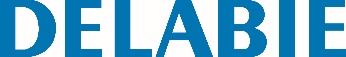 Porta piaçaba WC mural com tampa e cabo longoReferência: 510051P Informação para prescriçãoPorta piaçaba WC mural com tampa e cabo longo. Inox 304 bacteriostático polido brilhante. Modelo parede com bloqueio antirroubo. Modelo robusto. Cabo longo ergonómico : facilmente utilizável por pessoas em cadeira de rodas ou com dificuldades em se baixar. Fácil limpeza : copo plástico amovível por cima. Copo plástico com reservatório : evita o contacto da escova com a água residual e limita os riscos de pingos em futuras utilizações. Reposição automática da escova no recetáculo por sistema cónico. Espessura Inox : corpo 1 mm. Dimensões : Ø 90 x 580 mm.